ВАШИ МАЙСКИЕ МЕЧТЫ О ГРУЗИИ
    29.04 – 04.05 6 дней/5 ночейТбилиси – Мцхета – Батуми - Горная Аджария- Тбилиси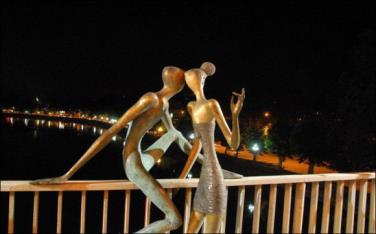 29.04. Прибытие  в столицу Грузии. Трансфер в отель. Знакомство с чудесами романтического Тбилиси.                                                                                                                                                                                                                Кафедральный собор «Самеба» (Собор Пресвятой Троицы)  - чудо архитектурной мысли и гордость столицы. Далее нас ждет пешая прогулка по чудным улицам Шарден и Леселидзе. В эти невероятной красоты места Старого города невозможно не влюбиться.Прогулка по Мосту Мира, который многие называют архитектурный лицом современного Тбилиси и удивительному парку «Рике». 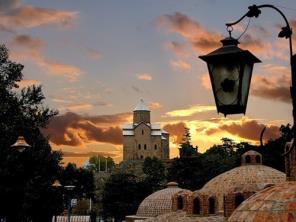 Защитница Тбилиси - крепость «Нарикала», во дворе которой находиться прекрасный храм, а от видов на город захватывает дух. После Вас ждет bus-тур по главной авеню столицы – проспекту Руставели и исторической красивейшей улице Марджанешвили.Свободное время. Ночь в отеле в Тбилиси.30.04. Завтрак в отеле.  Выезд в Западную Грузию. Первая остановка во Мцхета. Этот город живая книга истории Грузии, город - наследие ЮНЕСКО. Тут мы посетим Кафедральный Собор «Светицховели» - строительство храма совпадает с  новым этапом расцвета в Грузии. Это не только одно из главных архитектурных сооружений всей Грузии, но и церковный центр Грузии.Поднимемся в монастырь Джвари (V в), где по сказаниям молилась просветительница Грузии Святая Нино. Сегодня отсюда открывается прекрасная панорама. 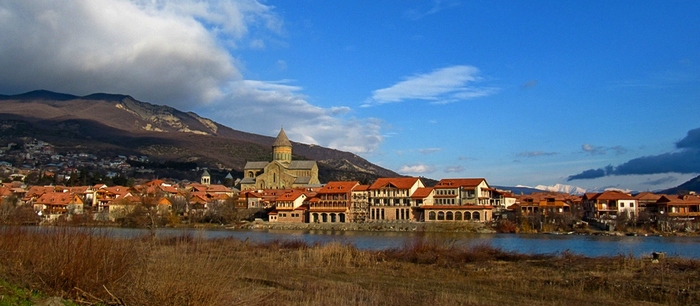 Факультативно: Здесь во Мцхета, мы посетим грузинскую крестьянскую семью, которая будет угощать Вас лучшими грузинскими блюдами за обедом. Хозяин винодельни расскажет Вам о своих виноградниках и с ним продегустируете вино и чачу. А так же Вас ожидают увлекательные уроки грузинских блюд вместе с хозяйкой. Возвращение в Тбилиси. Ночь в отеле. 01.05. Завтрак в отеле. 07:20 трансфер на ж/д вокзал Тбилиси. 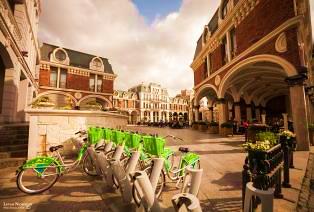 08:00 Переезд на комфортабельном скоростном поезде Тбилиси-Батуми.13:00 Прибытие в Батуми. Трансфер с ж/д вокзала в отель, заселение в отель.15:30 Пешая экскурсия по Батуми. (2-3 часа) Батуми, уютно расскинувшийся на черноморском побережии, оставит в Вашем сердце неизгладимые впечетления. Здесь все дышит ритмом грузинских танцев, динамичной современностью, гордой и богатой культурой. Посещение Батумской Григорианской церкви и собора Святого Николая. Побываем на Батумской Пиаце - площадь Европы, которая по красоте не уступает знаменитым итальянским пиацам, и создаст Вам волшебное настроение.Так же посетим мечеть «Орта Джаме», удивительный Батумский морской вокзал. Своей красотой Вас поразит памятник Нептуна,  Батумский драматический театр и знаменитые Астрономические часы на золотой Башне. Все знают легенду о золотом руне и аргонавтах, именно ей посвящена Площадь Аргонавтов со статуей Медеи, которую мы с Вами посетим. 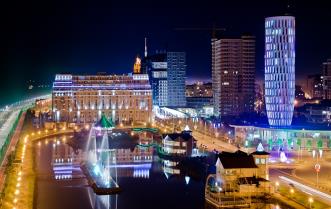 *Вечерняя экскурсия по Батуми. Мы отправимся на лазерное шоу - танцующие фонтаны, Вас удивит это невероятное шоу,  завезенных специально из Франции,  светомузыкальных фонтанов.  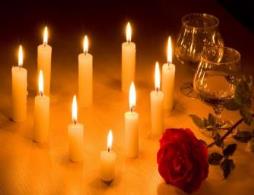 Изюминкой вечера будет созерцания одной из самых уникальных и смелых задумок – Статуи Батумской Любви. Трогательную легенду, достойную пера Шекспира,  связанную з этой статуей, Вы услышите на месте.  Трансфер на ужин в один из лучших ресторанов Батуми, где Вас ждет национальный вкуснейший ужин и знаменитое грузинское вино. Теплая приятная атмосфера, безумно вкусная грузинская кухня и бокал вина – лучшее завершение насыщенного дня. Ночь в отеле в Батуми.02.05. Завтрак в отеле. Свободное время. Предлагаем факультативные экскурсии: 1. Экскурсия в Кутаиси с посещением пещер: Сатаплия или Прометей. 2. Экскурсия в Кутаиси + Каньон «Мартвили» 3. Экскурсия в Трабзон (пересечение границы Турции + шопинг)  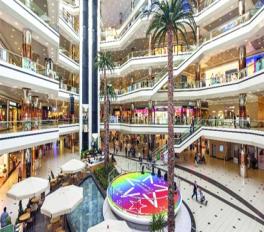 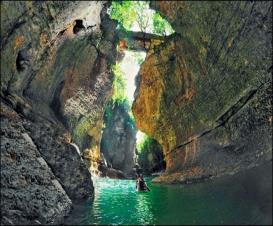 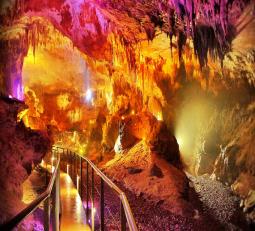 Ночь в отеле. 03.05.  Завтрак в отеле. Выездная  экскурсия по горной Аджарии.  ( 3 часа ) Горная Аджария – это удивительная область Грузии. Вы увидите самую длинную реку Аджарии – Аджарисцкали, средневековый арочный мост Махунцети, построенный в XI веке из валунов вулканической породы и горный водопад Махунцети с кристально чистой водой и высотой чуть более двадцати метров. 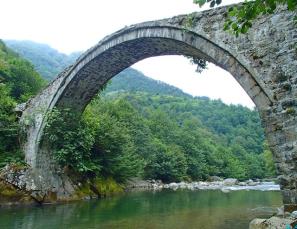 Так же по дороге мы посетим винный дом «Аджарис цкали», где будет возможность продегустировать редчайшие вина Аджарии. (Дегустация вин Аджарии 15долл с чел)Изюминкой вечера будет созерцания одной из самых уникальных и смелых задумок – Статуи Батумской Любви. Трогательную легенду, достойную пера Шекспира,  связанную з этой статуей, Вы услышите на месте. Ночь в отеле. 04.05. Завтрак в отеле (breakfast box). 07:00 Трансфер на ж/д вокзал Батуми. 07:35 Переезд Батуми -  Тбилиси на поезде . Прибытие в Тбилиси в 12:30. Трансфер в аэропорт Тбилиси. Завершение обслуживания.Счастливое возвращение на Родину.  При желании делаем групповой или индивидуальный трансфер в ап Кутаиси, или пересчитываем программу и делаем трансфер в ап Батуми. ЦЕНЫ УКАЗАНЫ  ЗА  ЧЕЛОВЕКА  В  НОМЕРЕ  ЗА  ВЕСЬ ТУР, в USD      Отели 4* улучшенные и 5* просчитываются под запросВ стоимость тура входит: Встреча и проводы в аэропортВесь трансфер в период тураПроживание в выбранной Вами гостинице в Тбилиси и Батуми  3*или 4*, на базе завтраковСтоимость  указанных в туре экскурсийОбслуживание профессионального  гидаВходные билетыПодъемники на НарикалаЖ/д билеты Тбилиси-Батуми – Тбилиси Ужин в ресторане БатумиСтраховка ВНИМАНИЕ: Экскурсия по вечернему Батуми возможна только при хороших погодных условияхТБИЛИСИ И БАТУМИ ЖДЕТ ВАС С НЕТЕРПЕНИЕМПроживание в Тбилиси и БатумиДабл 
синглТрипл 3*** отели эконом 410 $455 $399 $3*** отели стандарт445 $545 $435 $4****отели эконом485 $630 $470 $4****отели стандарт525 $680 $515 $